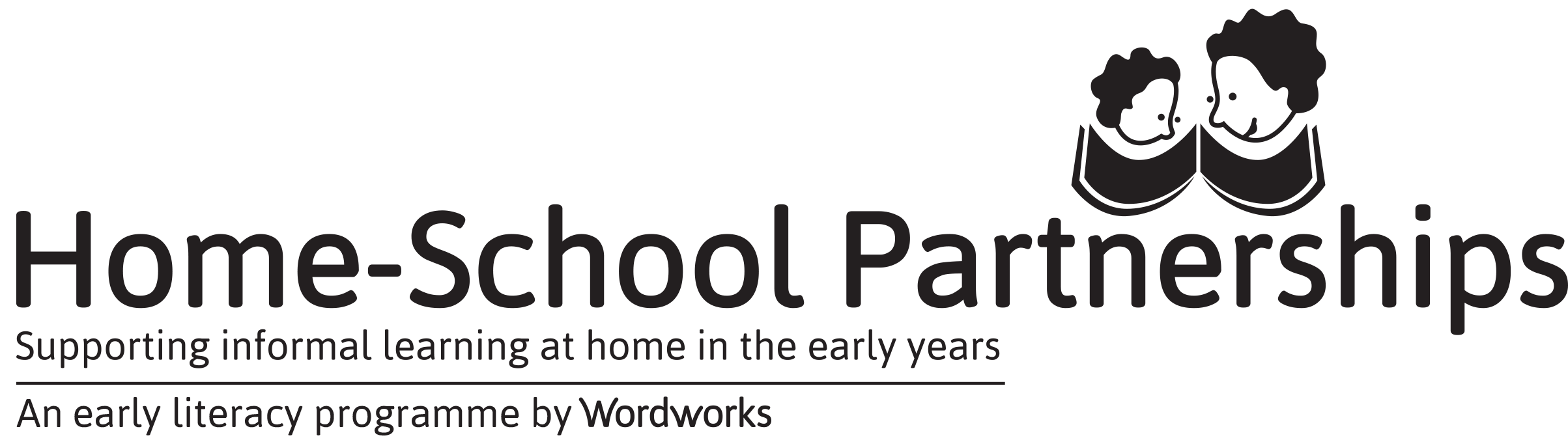 Parent/Facilitator/Visitor Register SummaryName of school:Names of participants/parentsNames of participants/parentsSession 1Date:Session 2Date:Session 3Date:Session 4Date:Session 5 Date:Session 6Date: Session 7Date: Session 8Date: Names of participants/parentsNames of participants/parentsSignaturesSignaturesSignaturesSignaturesSignaturesSignaturesSignaturesSignatures12345678910Names of participants/parentsNames of participants/parentsSession 1Date:Session 2Date:Session 3Date:Session 4Date:Session 5 Date:Session 6Date: Session 7Date: Session 8Date: Names of participants/parentsNames of participants/parentsSignaturesSignaturesSignaturesSignaturesSignaturesSignaturesSignaturesSignatures11121314151617181920212223Names of participants/parentsNames of participants/parentsSession 1Date:Session 2Date:Session 3Date:Session 4Date:Session 5 Date:Session 6Date: Session 7Date: Session 8Date: Names of participants/parentsNames of participants/parentsSignaturesSignaturesSignaturesSignaturesSignaturesSignaturesSignaturesSignatures24252627282930313233343536Names of participants/parentsNames of participants/parentsSession 1Date:Session 2Date:Session 3Date:Session 4Date:Session 5 Date:Session 6Date: Session 7Date: Session 8Date: Names of participants/parentsNames of participants/parentsSignaturesSignaturesSignaturesSignaturesSignaturesSignaturesSignaturesSignatures373839404142434445TOTAL PER SESSIONTOTAL PER SESSIONNames of facilitatorsNames of facilitatorsSession 1Date:Session 2Date:Session 3Date:Session 4Date:Session 5 Date:Session 6Date: Session 7Date: Session 8Date: Names of facilitatorsNames of facilitatorsSignaturesSignaturesSignaturesSignaturesSignaturesSignaturesSignaturesSignatures12345678Names of visitorsNames of visitors1234